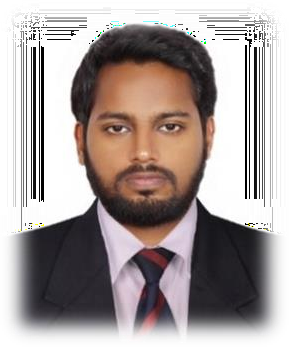 Professional Summary:Highly organized and self-motivated professional with over 7+ years of experience in Retail Sales with strong work ethicsSkilled in:Communication	Customer serviceInventory management	Loss preventionHandling Cash Register	Self-managementComputer proficiency	Problem solvingProfessional strength:Good Communication skills in English with manageable ArabicFeel responsibility to work in high pressure on a result oriented tasks within strict periodTo be dedicated towards my assignments and to deliver commitment expected out of meAcademic & Technical Qualification:UAE Experience:Worked as Sales Associate/Cashier in Ajman, UAEWorked as a Store Manager/Cashier in Hyderabad, Telangana, IndiaWorked as a Salesman in Nizamabad, Telangana, India(June 2013 - Oct 2016):Worked as Sales Associate/Cashier where my responsibilities included:Greeting and guiding the customersMaintaining product displays including those required for periodic sales eventsManaging stock transfer requests to the other outletsManaging requests for ordering new stockManaging inventoryDevelops collaborative team relationship with Store Management & other store team membersProviding regular feedback to the management about customer demands & market trendCashierCount money in cash drawers at the beginning of shifts to ensure that amounts are correct and that there is adequate changeReceive payment by cash, cheque, credit cards, vouchers or automatic debits.Issue receipts, refunds, credits, or change due to customers. Generating end of day reportScans items, provides change, balances drawer and processes card transactionsManaging daily cash collections & logsWork experience in IndiaFashions Boutique (Jan 2017 - Feb 2019):Worked as Store Manager cum Cashier where my responsibilities included:Responsible for the day to day operations of boutique from opening to closingWelcoming customers on their arrival by smiling and guiding them on required servicesEscorting them to the concern racks and countersResponsible for receiving money in the form of cash, credit card and payment wallets in exchange of services and goods.Scans items, provides change, balances drawer and processes card transactionsCount money in cash drawers at the opening and closing of storeEnsure that amounts are correct and that there is adequate change.Handling customer queries (Jan 2010 to Dec 2012):Worked as Salesman where my responsibilities included:Welcomes customers by greeting them and offering them assistanceDirects customers by escorting them to racks and countersOffering suggestions and opinions to make them buyAnswering phone calls & doing clerical workPerforming inventory control & merchandisingNotifying owner when the stock is lowHandling Cash transactionsDeveloping customer relationship by providing quick & efficient serviceHandling customer complaints and inquiriesPersonal:Date of Birth	15th June, 1988Gender	MaleMarital status	SingleNationality	IndianVisa Status	Visit VisaI hereby declare that above details mentioned are true to the best of my knowledgeDate:	SignatureSubject/SpecializationCollege/UniversityYear of PassingBachelors of Science(BiotechnologyOsmania University,TS,India2009Advance Diploma inComputer ApplicationCAP Foundation2007